ŠOLA: OŠ Janka PadežnikaMENTOR: doc. dr. Janja BatičUČITELJ: Janja Pulko, Lidija ŠauperlKANDIDAT ŠTUDENT: Bernarda Jeraj, Sandrina GarmutDATUM: 25. 4. 2013URA: četrta, peta RAZRED: 1. cLIKOVNO PODROČJE: SlikanjeLIKOVNI PROBLEM: Mešanje barvLIKOVNA TEHNIKA: Oljni pasteliLIKOVNA TEMA: Trdi slikarski materiali                                                            LIKOVNI MOTIV: Moja družinaVZGOJNO-IZOBRAŽEVALNI CILJI:Ob likovnih delih, likovnih izdelkih učencev ter ob zgledih iz narave in okolja spoznavajo likovne pojme, povezane s slikanjem (barva, ploskev, mešanje barv, svetle in temne barve, slikanje, slika, slikar, slikarska podlaga, slikarski materiali, slikarski pripomočki).Razvijajo slikarske zmožnosti in negujejo individualni slikarski izraz.Izkustveno mešajo barve in z njimi naslikajo sliko.Razvijajo občutek za mešanje barv.Naslikajo sliko s svetlimi in temnimi barvami.Naslikajo sliko z barvno linijo in ploskvijo.UČNE OBLIKE:Frontalna in individualna oblika.UČNE METODE:Metoda razgovora, metoda demonstriranja, metoda razlage, metoda praktičnega likovnega izražanja, metoda prikazovanja, metoda eksperimentiranja.ZNAČILNOST DIDAKTIČNE ENOTE:Ura ustvarjanjaMEDPREDMETNE POVEZAVE:SPOLIKOVNI MATERIALI IN ORODJA:-  Temen risalni list, oljne pasteleLIKOVNO DIDAKTIČNA SREDSTVA:Slikovno predstavljena merila za vrednotenje, tabla, magneti, videoposnetek, sestavljanke, reprodukcije likovnih del umetnikovVIRI IN LITERATURA: Učni načrt (2011). Program osnovna šola. Likovna vzgoja. Ljubljana: MŠŠ.http://www.gpn.kranj.si/nagrade/dela/00110s.htmhttp://www.dolenjskilist.si/2008/03/29/2225/reportaze_in_zanimivosti/clanek/Portret_Alojza_Gradnika/http://www.sloart.si/p-1415-bozidar-jakac-arizona.aspxhttp://www.pastir.si/2012/12/duhovna-obnova-s-silvestrovanjem-za-druzine/http://www.skrivnost-zdravja.si/blog/odnosi/enostarsevska-druzina/http://www.aktivni.si/psihologija/prilagajanje-v-hisi-vec-generacij/http://picasaweb.google.com/lh/photo/t2e1iyCl9QMSaVWaFshXsQ     Shema tabelne slike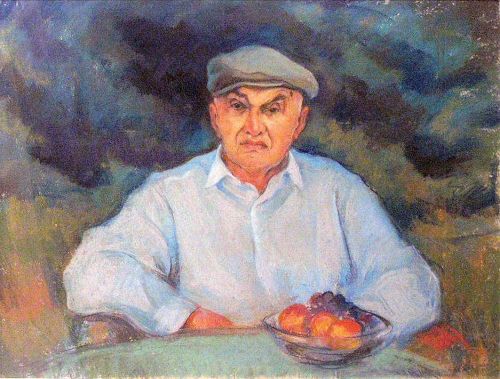 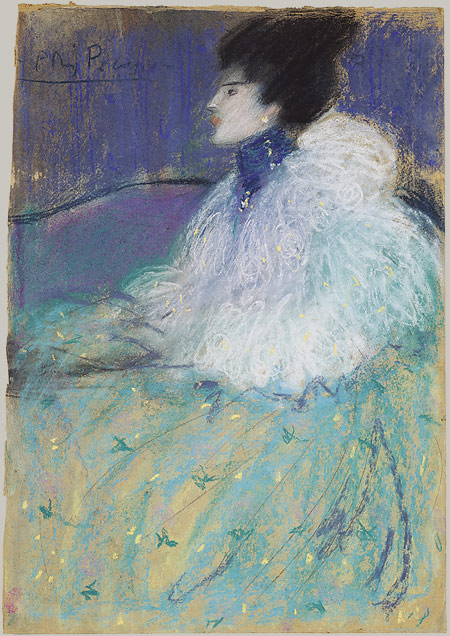 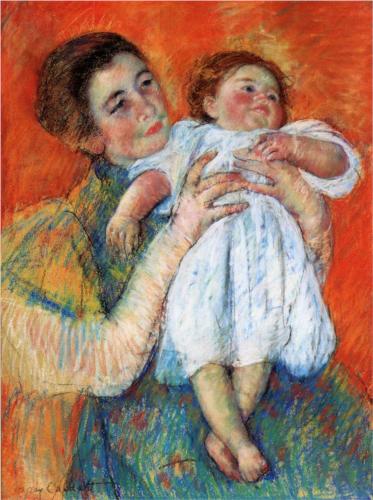 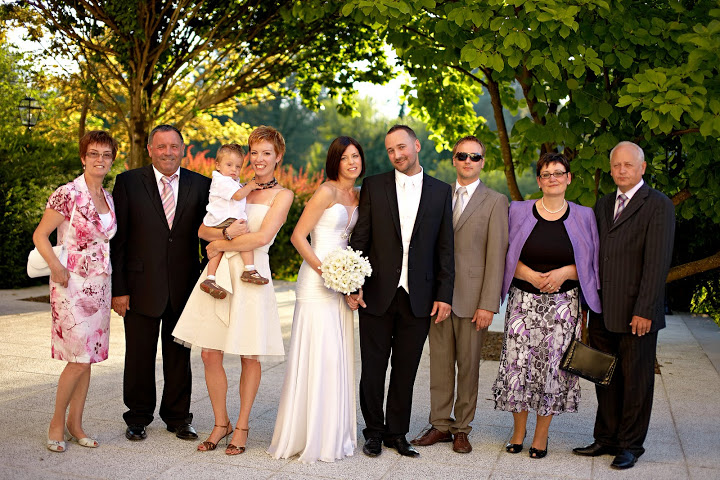 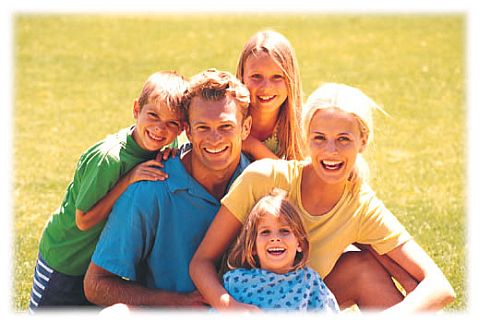 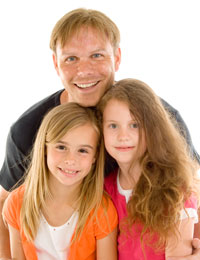 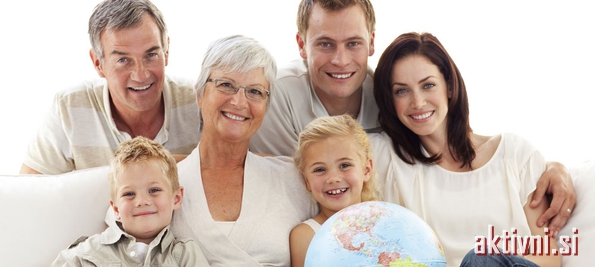 SNOVNI DELMETODIČNI DEL UVODNA MOTIVACIJA (PM)- videoposnetek o načinu mešanja barv z oljnimi pasteli: http://www.youtube.com/watch?v=N6u5KI-P5cQ&list=LLuEQmVKXuEVySH6gwAwLunQ&feature=mh_lolz - pogovor o videoposnetku.  Sproti na tablo lepima slike, kako se barve med seboj mešajo. Ali kdo ve s čim je na videoposnetku mešal barve? S katerim slikarskim materialom?- Če učenci ne ugotovijo, da so to oljni pasteli jim poveva in jih povabimo naprej. Pridite sem, da boste videli in poskusili kako se slika z oljnimi pasteli.POGOVOR O LIKOVNI NALOGI- pogovor o slikarski podlagi, o slikarskih materialih in pripomočkih. Kaj vidite na mizi? Glede na odgovore poveva kaj so slikarski materiali in kaj pripomočki ter kaj je slikarska podlaga. - pogovor o tem, kako oljne pastele držimo. Ima kdo idejo, kako lahko z oljnimi pasteli ustvarjamo? Kako jih lahko primemo, da bomo dobili barve?- pogovor o tem, kako dobimo bolj svetle in kako bolj temne barve. V čem je razlika, če oljne pastele bolj pritisnemo na list in slikamo bolj močno, kot pa če potisnemo samo narahlo? - pogovor o črtah in o ploskvah, ter o tem, kako zapolniti ploskev. Z oljnimi pasteli lahko rišemo različne črte. Poznamo tanke, debele, ravne, krive… Ali lahko še kaj drugega narišemo kot samo črte? Kako pa zapolnimo ploskve?- pogovor o mešanjem barv. Kaj bi vi naredili, da bi bila slika še bolj zanimiva? - pogledamo si reprodukcije del znanih avtorjev ter osvojimo pojma slika in slikar. (Božidar Jakac: Pesnik dr. Alojz Gradnik, 1963)-Kaj vidite na sliki?-Katere barve prevladujejo?-Ali je avtor mešal barve? Kje?(Pablo Picasso: Woman in Green, 1901)-Kaj vidite na sliki?-Katere barve prevladujejo?-Ali je avtor mešal barve? Kje?(Mary Cassatt: The Barefoot Child, 1897)-Kaj vidite na sliki?-Katere barve prevladujejo?-Ali je avtor mešal barve? Kje?- ugotovijo, kaj je na slikah, nato pogovor usmerimo v to, kaj bi mi lahko upodobili v tej tehniki,- na tablo dava slike različnih družin,-Kaj vidite na sliki?-Katere člane družine vidite na sliki?-Mogoče veste, kako rečemo takim družinam? (razširjena, enostarševska, jedrna)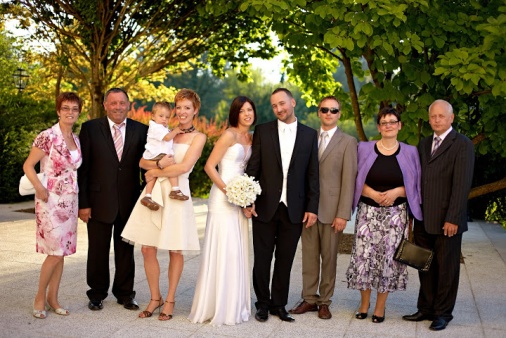 - vprašava jih, koga bi upodobili oni, če bi slikali svojo družino,- glede na odgovore razloživa, kako naj obrnejo list (pokončno ali ležeče).NAPOVED SMOTRA/CILJA- Danes boste z oljnimi pasteli naslikali vašo družino.NAPOTKI ZA DELO IN KONKRETIZACIJA LIKOVNE NALOGE- Pri tem boste upoštevali, da morate zapolniti format, da morate barve med seboj mešati in biti pri ustvarjanju kar najbolj izvirni. To pomeni, da ne smete gledati k sosedu, uporabiti morate svojo glavo in domišljijo. Pomembno pa je tudi, da se na sliki izognete raznim šablonam, na primer: sončku, rožicam, srčkom ipd. - Merila za vrednotenje: zapolnitev formata, izvirnost,tehnična izvedba, mešanje barv, izogibanje šablonam. Na tablo dava sličice meril. PRAKTIČNO DELO UČENCEVUčenci delajo svoj izdelek, tisti ki prej končajo dobijo za rešiti sestavljanko. LIKOVNO VREDNOTENJE- Učenci pred tablo prinesejo svoje izdelke. Prilepiva jih na tablo, tako da jih vsi vidijo. Skupaj ponovimo merila za vrednotenje in pokomentiramo slike.- Merila za vrednotenje: zapolnitev formata, izvirnost,tehnična izvedba, mešanje barv	Frontalna oblikaIndividualna oblikaMetoda prikazovanjaMetoda razlageMetoda razgovoraMetoda demonstracijeMetoda praktičnega likovnega izražanja